Publicado en Granada el 28/08/2015 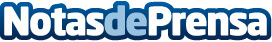 La mejor formación superior de postgrado a tu alcanceEl Instituto Europeo de Estudios Empresariales (INESEM) es una escuela de negocios fundada en el año 2000, que promueve una enseñanza multidisciplinar e integrada, mediante una metodología e-learning innovadora basada en una formación modular con contenidos en abierto y aprendizaje colaborativo.Datos de contacto:Inesem958 050 205Nota de prensa publicada en: https://www.notasdeprensa.es/beneficios-de-estudiar-en-la-escuela-de-negocios-inesem Categorias: Educación http://www.notasdeprensa.es